Решение по гражданскому делу - апелляция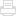 Информация по делу